REGISTRAZIONI DEGLI INGRESSI E USCITEREGISTRAZIONI DEGLI INGRESSI E USCITEVISTO IL MOMENTO DI PARTICOLARE GRAVITÀ, ANCHE IL MOMENTO DELLA TIMBRATURA PUÒ RAPPRESENTARE UN RISCHIO DI CONTAGIOVISTO IL MOMENTO DI PARTICOLARE GRAVITÀ, ANCHE IL MOMENTO DELLA TIMBRATURA PUÒ RAPPRESENTARE UN RISCHIO DI CONTAGIO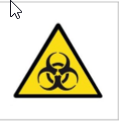 Contaminazione: il contatto con superfici contaminate e il successivo portarsi le dite alla bocca, al naso o agli occhi, rappresenta una potenziale via di contagio, così come il formarsi di assembramenti nei pressi della macchinetta timbratriceAl fine di evitare quanto sopra riportato, SONO OBBLIGATORI I SUCCESSIVI COMPORTAMENTIAl fine di evitare quanto sopra riportato, SONO OBBLIGATORI I SUCCESSIVI COMPORTAMENTI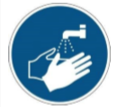 Prima di timbrare disinfettarsi le mani con apposita soluzione/gel sanificante. Solo dopo recarsi alla timbratrice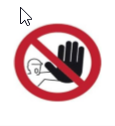 Divieto di avvicinarsi a meno di un metro dal lavoratore che sta timbrando e, se in coda in attesa di timbrare, dal lavoratore precedente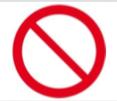 Dopo aver timbrato, non sostare nei pressi della timbratrice in modo da non formare assembramentiDurante la giornata di lavoro, rispettare le seguenti indicazioni:Rimanere ad un metro di distanza degli altri lavoratori. Se questo non fosse possibile utilizzare idonee misure anti-contagio e di prevenzione;Non scambiarsi baci, abbracci o strette di mano;Lavarsi frequentemente le mani rispettando la procedura di lavaggio affissa all’interno dei servizi igienici;Se possibile, detergere periodicamente la propria postazione di lavoro;Non toccarsi occhi, bocca e naso con le mani. Se necessario utilizzare fazzoletti monouso da gettare in appositi contenitori dopo ogni utilizzo Durante la giornata di lavoro, rispettare le seguenti indicazioni:Rimanere ad un metro di distanza degli altri lavoratori. Se questo non fosse possibile utilizzare idonee misure anti-contagio e di prevenzione;Non scambiarsi baci, abbracci o strette di mano;Lavarsi frequentemente le mani rispettando la procedura di lavaggio affissa all’interno dei servizi igienici;Se possibile, detergere periodicamente la propria postazione di lavoro;Non toccarsi occhi, bocca e naso con le mani. Se necessario utilizzare fazzoletti monouso da gettare in appositi contenitori dopo ogni utilizzo 